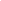 Aktiviti 2.3: Mengurus Penyediaan Pengurusan Jadual Waktu Induk, Persendirian dan Gantian a) Jadual Waktu Induk dan Persendirian Aktiviti 2.3: Mengurus Penyediaan Pengurusan Jadual Waktu Induk, Persendirian dan Gantian 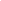 a) Jadual Waktu Induk dan Persendirian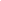 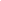 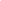 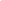 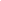 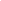 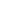 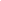 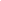 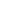 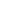 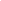 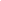 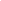 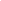 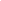 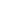 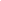 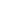 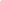 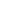 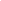 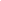 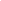 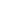 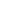 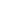 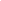 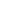 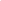 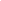 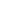 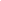 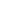 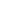 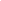 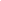 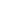 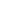 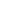 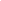 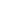 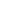 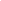 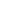 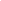  Aktiviti 2.3: Mengurus Penyediaan Pengurusan Jadual Waktu Induk, Persendirian dan Gantian 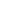 a) Jadual Waktu Induk dan Persendirian Aktiviti 2.3: Mengurus Penyediaan Pengurusan Jadual Waktu Induk, Persendirian dan Gantian 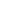 b) Jadual Waktu Guru Ganti Aktiviti 2.3: Mengurus Penyediaan Pengurusan Jadual Waktu Induk, Persendirian dan Gantian 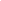 b) Jadual Waktu Guru Ganti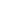 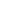 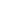 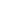 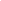 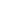 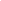 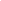 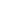 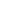 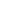 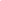 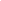 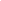 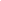 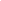 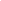 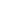 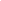 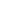 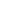 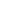 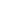 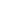 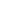 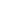 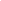 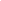 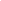 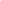 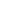 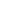 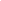 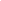 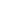 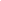 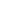 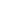 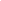 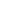 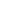  Aktiviti 2.3: Mengurus Penyediaan Pengurusan Jadual Waktu Induk, Persendirian dan Gantian 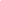 b) Jadual Waktu Guru GantiBIL.TANGGUNG JAWABPROSES KERJAPEGAWAI LAIN YANG ADA HUBUNGAN/ DIRUJUKUNDANG-UNDANG, PERATURAN DAN PUNCA KUASAA.JADUAL WAKTU INDUK DAN PERSENDIRIANJADUAL WAKTU INDUK DAN PERSENDIRIANJADUAL WAKTU INDUK DAN PERSENDIRIANJADUAL WAKTU INDUK DAN PERSENDIRIANPGBMengeluar arahan untuk penyediaan Jadual WaktuPKP/PK PetangPeruntukan masa dalam Jadual Waktu (SPI Bil. 8/1990)Pekeliling Pemberitahuan Undang-Undang Am 531. ( PUA 531)PGBMelantik Jawatankuasa Jadual Waktu (JKJW)Peruntukan masa dalam Jadual Waktu (SPI Bil. 8/1990)Pekeliling Pemberitahuan Undang-Undang Am 531. ( PUA 531)PKP/PK PetangMengenalpasti mata pelajaran, bilangan kelas, bilangan guru, jawatan dan opsyen serta mematuhi peruntukan masa untuk setiap mata pelajaranGABPeruntukan masa dalam Jadual Waktu (SPI Bil. 8/1990)Pekeliling Pemberitahuan Undang-Undang Am 531. ( PUA 531)PKP/PK Petang/GKMP/GABMematuhi peruntukan masa untuk setiap mata pelajaran:Menetapkan guru mata pelajaranAgihan jumlah minit guru mengajarPGB/JKJWPeruntukan masa dalam Jadual Waktu (SPI Bil. 8/1990)Pekeliling Pemberitahuan Undang-Undang Am 531. ( PUA 531)PKP/PK Petang/JKJWMenyedia mengesahkan Jadual Waktu Induk, Persendirian dan kelas(sistem /manual)PGB/JKJWPeruntukan masa dalam Jadual Waktu (SPI Bil. 8/1990)Pekeliling Pemberitahuan Undang-Undang Am 531. ( PUA 531)PGBMenyemak dan mengesahkan mengesahkan Jadual Waktu Induk, Persendirian dan kelasJKJWPeruntukan masa dalam Jadual Waktu (SPI Bil. 8/1990)Pekeliling Pemberitahuan Undang-Undang Am 531. ( PUA 531)PKP/PK PetangMengedarkan Jadual Waktu Peribadi dan Kelas kepada semua guruJKJW/ AKPPeruntukan masa dalam Jadual Waktu (SPI Bil. 8/1990)Pekeliling Pemberitahuan Undang-Undang Am 531. ( PUA 531)PKP/PK PetangRekod dan dokumentasiJKJWPeruntukan masa dalam Jadual Waktu (SPI Bil. 8/1990)Pekeliling Pemberitahuan Undang-Undang Am 531. ( PUA 531)BIL.TINDAKANTANDA ( / )CATATAN1.Mengeluar arahan untuk penyediaan Jadual WaktuSurat/ Buku Perancangan Tahunan/ Minit mesyuarat2.Melantik Jawatankuasa Jadual Waktu (JKJW)3.Mengenalpasti mata pelajaran, bilangan kelas, bilangan guru, jawatan dan opsyen serta mematuhi peruntukan masa untuk setiap mata pelajaranRekod e-Operasi4.Mematuhi peruntukan masa untuk setiap mata pelajaran:Arahan/ pekeliling terkini5.Menyedia  mengesahkan  Jadual Waktu Induk / Peribadi/ Kelas(sistem /manual)6.Menyemak dan mengesahkan  Jadual Waktu Induk / Peribadi/ Kelas7.Mengedarkan Jadual Waktu Peribadi dan Kelas kepada semua guru8.Menguruskan simpanan rekod dan dokumentasi(sistem /manual)BIL.TANGGUNG JAWABPROSES KERJAPEGAWAI LAIN YANG ADA HUBUNGAN/ DIRUJUKUNDANG-UNDANG, PERATURAN DAN PUNCA KUASAB.JADUAL WAKTU GURU GANTIJADUAL WAKTU GURU GANTIJADUAL WAKTU GURU GANTIJADUAL WAKTU GURU GANTIPGBMengeluar arahan untuk penyediaan Jadual Waktu Guru GantiPKP/PK PetangPKP/PK PetangMengenal pasti guru yang tidak hadirAKPPKP/PK PetangMenentukan dan menyediakan Jadual Waktu Guru GantiPGBPGB/PK PetangMenyemak dan mengesahkan Jadual Waktu Guru GantiPKP/JKJWPKP/PK PetangMengedar dan menerima Akuan Penerimaan Slip Jadual Waktu  Guru GantiAKP/JKJWPKP/PK Petang/JKJWMenyediakan Analisis Guru Ganti setiap bulanPGBPKP/PK PetangRekod dan dokumentasiJKJWBIL.TINDAKANTANDA ( / )CATATAN1.Mengeluar arahan untuk penyediaan Jadual Waktu.Surat/ Buku Perancangan Tahunan/ Minit mesyuarat2.Mengenal pasti guru yang tidak hadirBuku Daftar Kedatangan/ Perakam Waktu/ Surat panggilan/ Sijil cuti sakit/ Permohonan cuti3.Menentukan dan menyediakan Jadual Waktu Guru GantiRekod guru tidak hadirJadual guru ganti4.Menyemak dan mengesahkan Jadual Waktu Guru GantiKelulusan untuk edaran 5.Mengedar dan menerima Akuan Penerimaan Slip Jadual Waktu  Guru GantiRekod edaranRekod dan akuan penerimaan6.Menyediakan Analisis Guru Ganti setiap bulanDataBentuk laporan7.Menguruskan simpanan rekod dan dokumentasi•	(sistem /manual)